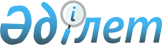 Қазақстан Республикасының Үкiметi мен Куба Республикасы Үкiметiнiң арасындағы мәдени және ғылыми ынтымақтастық туралы келiсiмдi бекiту туралыҚазақстан Республикасы Үкiметiнiң Қаулысы 1996 жылғы 10 сәуiр N 421     Қазақстан Республикасының Үкiметi қаулы етедi:     1995 жылғы 4 қаңтарда Гаванада қол қойылған ҚазақстанРеспубликасының Үкiметi мен Куба Республикасы Үкiметiнiң арасындағымәдени және ғылыми ынтымақтастық туралы келiсiм бекiтiлсiн.     Қазақстан Республикасының        Премьер-Министрi         Қазақстан Республикасының Үкiметi мен Куба Республикасының         Үкiметi арасындағы мәдени және ғылыми ынтымақтастық туралы                                 КЕЛIСIМ       Бұдан әрi "Тараптар" деп аталатын Қазақстан РеспубликасыныңҮкiметi мен Куба Республикасының Үкiметi, 

       егемендiк теңдiкке және бiр-бiрiнiң iшкi iстерiне араласпауға негiзделген екi мемлекет арасындағы достық қатынастарды дамытып, нығайту ниетiн көздей отырып, 

      ғылым, мәдениет, бiлiм беру, денсаулық сақтау, туризм мен спорт саласындағы өзара тиiмдi ынтымақтастықты дамытуға деген ұмтылыстыбасшылыққа ала отырып,     халықаралық құқық нормаларына, Бiрiккен Ұлттар Ұйымы Жарғысыныңмақсаттары мен принциптерiне адалдықты қуаттай отырып,     мына төмендегiлер жайында келiстi:                             1-бап     Тараптар ғылым, мәдениет, бiлiм беру, денсаулық сақтау, туризммен спорт саласындағы өзара тиiмдi ынтымақтастықты көтермелейдi.                             2-бап     Тараптар мәдени ынтымақтастықты дамыту мақсатында: 

       мәдениет, әдебиет пен өнер делегациялары мен қайраткерлерiн, көркем және шығармашылық ұжымдарды, оқытушылар мен мамандардыалмасуға;     екi елдiң халықтарын мәдени мұрамен таныстыру мақсатында ғылымижәне көркем әдебиеттi аударуға және жариялауға;     мәдениет пен өнер Күндерiн, әртүрлi көрмелердi, фильмдердiңфестивальдарын ұйымдастыруға және өткiзуге;     радио және телевизия бағдарламаларын, би және ән ұжымдарыналмасуға;     ғылыми-көпшiлiк және көркем әдебиеттi, фильмдердi, мерзiмдiкбасылымдарды алмасуға жәрдемдеседi.                             3-бап 

       Тарапта екi елде өткiзiлетiн конгрестерге, симпозиумдар мен семинарларға ғылыми қызметкерлердiң өзара қатысуына жәрдемдеседi,сондай-ақ ғылыми ынтымақтастықтың басқа да нысандарын пайдаланады.                             4-бап     Тараптар мынадай бағыттар бойынша ғылым мен бiлiм саласындаынтымақтасып, тәжiрибе алмасуға жәрдемдеседi:     дәрiс оқу және ғылыми зерттеулер жүргiзу үшiн аспиранттар, стажерлер, оқытушылар және басқа мамандар алмасу;     екi ел халықтарының тiлi мен әдебиетiн, тарихы мен мәдениетiнзерттеу.                             5-бап     Тараптар өздерiнiң ұлттық заңдарына сәйкес музей, кiтапханажәне архив қорларымен танысу үшiн мамандарға өзара мүмкiндiктуғызады.                             6-бап     Тараптар өздерi қатысушылары болып табылатын халықаралықкелiсiмдерге сәйкес өз аумақтарында заңды ұйымдар мен жекеадамдардың авторлық құқықтарын өзара қорғайды.                             7-бап     Тараптар тәжiрибе, мамандар, әдiстемелiк талдамалар алмасужолымен денсаулық сақтау мен медицина саласындағы ынтымақтастықтыдамытып, тереңдетедi, сондай-ақ екi елдiң әрқайсысындаұйымдастырылатын халықаралық жиындарға өз өкiлдерiн жiберiп отырады.                             8-бап     Тараптар спорт жарыстарын өткiзу және мамандар алмасу арқылыспорт және жастар байланыстарының дамуын көтермелейдi.                             9-бап     Осы келiсiм Тараптардың өздерi қатысушылары болып табылатынбасқа да халықаралық келiсiмдерден туындайтын құқықтары менмiндеттерiне нұқсан келтiрмейдi.                             10-бап     Осы келiсiмдi орындау мақсатында Тараптар қаржы шарттарын жәнеынтымақтастықтың ұйымдық нысандарын қамтитын жеке бағдарламалар жасап,оларға қол қояды.                             11-бап     Тараптардың осы Келiсiмнiң ережелерiн түсiнуiндегi алшақтықтарконсультациялар өткiзу арқылы реттеледi.                             12-бап 

       Осы Келiсiм екi Тарап өз заңдарында көзделген iшкi мемлекеттiк рәсiмдердiң орындалғаны туралы бiр-бiрiн хабардар еткен сәттен бастап күшiне енедi. 



 

                              13-бап 



 

      Осы Келiсiм бес жыл мерзiмге жасалады. Егер Тараптардың бiрi бес жылдық мерзiм бiткенге дейiн алты ай бұрын өзiнiң Келiсiмдi бұзғысы келетiнi туралы жазбаша түрде хабарламаса, оның қолданылуы келесi бес жылдық мерзiмге өзiнен-өзi ұзартылады.      Осы келiсiм бұзылған жағдайда оның негiзiнде қол қойылған кезкелген ынтымақтастық бағдарламасы оның қолданылу мерзiмi бiткенгедейiн өзiнiң күшiн сақтайды.     Гавана қаласында 1995 жылы 4 қаңтарда қазақ, испан және орыстiлдерiнде екi дана болып жасалды, сонымен бiрге барлық текстердiңкүшi бiрдей.     Қазақстан Республикасының              Куба Республикасының          Үкiметi үшiн                         Үкiметi үшiн 
					© 2012. Қазақстан Республикасы Әділет министрлігінің «Қазақстан Республикасының Заңнама және құқықтық ақпарат институты» ШЖҚ РМК
				